   ¸ÀºÀAiÉÆÃUÀ                           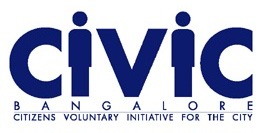 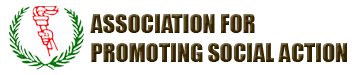  “¸ÁªÀðd¤PÀ ¥ÀrvÀgÀ «vÀgÀuÉ ªÀåªÀ¸ÉÜUÉ ¸ÀA§A¢ü¹zÀAvÉ PÀÄAzÀÄ PÉÆgÀvÉ CºÀªÁ®Ä ªÉÄÃ¼À PÁAiÀÄðPÀæªÀÄzÀ ªÀgÀ¢”  ¢£ÁAPÀ:-22-09-2015 gÀ ªÀÄAUÀ¼ÀªÁgÀ ¸ÀÜ¼À:- eÉÆÃw¥ÀÄgÀ ±À£ÉÃ±ÀégÀ zÉÃªÀ¸ÁÜ£ÀzÀ DªÀgÀt, J¥sï¹L ªÀÄÄRågÀ¸ÉÛ, L±ÀéAiÀÄð C¥ÁmïðªÉÄAmï »A¨sÁUÀ  n£ï ¥ÁåPÀÖj ºÀwÛgÀ, J £ÁgÀAiÀÄt¥ÀÄgÀ ªÁqïð, PÉ.Dgï.¥ÀÄgÀA, ¨ÉAUÀ¼ÀÆgÀÄ-16.¸ÀªÀÄAiÀÄ: ªÀÄzsÁåºÀß 02:00 jAzÀ 04:30 ªÀgÉUÉ¨sÁUÀªÀ»¹zÀªÀgÀ ¸ÀASÉå: 130¨sÁUÀªÀ»¹zÀ ªÀÄÄRå CwyUÀ¼ÀÄ:PÁAiÀÄðPÀæªÀÄzÀ CzsÀåPÀëvÉ - ²æÃªÀÄw PÁvÀå¬Ä¤ ZÁªÀiïgÁeï, PÁAiÀÄð¤ªÁðºÀPÀ læ¹Ö, ¹«Pï ¨ÉAUÀ¼ÀÆgÀÄ ¸ÀA¸ÉÜ.©.PÉ ªÉAPÀmÉÃ±ï – DºÁgÀ ¤ÃjPÀëPÀgÀÄ, DºÁgÀ £ÁUÀjÃPÀ ¸ÀgÀ§gÁdÄ ªÀÄvÀÄÛ UÁæºÀPÀgÀ ªÀåªÀºÁgÀUÀ¼À E¯ÁSÉ, ¥ÀÆªÀðªÀ®AiÀÄ, L J¸ï ¥ÁnÃ¯ï – C¥Àì ¸ÀA¸ÉÜ, ¸ÀAAiÉÆÃdPÀgÀÄ,²æÃªÀÄw ªÀÄAªÀiïvÁeï, zÀUÀðªÀÄºÀ¯ï ªÀÄ»¼Á ¸ÀAWÀzÀ CzsÀåPÀëgÀÄqÁ// ©.Dgï CA¨ÉÃqÀÌgï PÉÆÃ¼ÀUÉÃj ¤ªÁ¹UÀ¼À PÉëÃªÀiÁ©üªÀÈ¢üÞ ¸ÀAWÀzÀ ¸ÀzÀ¸ÀågÀÄ.¸ÁéUÀvÀ ªÀÄvÀÄÛ PÁAiÀÄðPÀæªÀÄzÀ GzÉÝÃ±À :-²æÃ gÁªÀiÁAf.PÉ :- ¹«Pï ¸ÀA¸ÉÜ PÁAiÀÄðPÀæªÀÄPÉÌ DUÀ«Ä¹zÀ ªÀÄÄRå CwyUÀ½UÉ ¸ÁéUÀvÀªÀ£ÀÄß PÉÆÃj £ÀAvÀgÀ DºÁgÀ E¯ÁSÉAiÀÄ°è ¥Àæw wAUÀ¼ÀÄ 7£ÉÃ vÁjÃSï DºÁgÀ DzÁ®vï ªÀiÁqÀ¨ÉÃPÀÄ JA§ ¤AiÀÄªÀÄ«zÉ DzÀgÉ ¸ÀªÀÄ¥ÀðPÀªÁV F DzÁ®vïUÀ¼ÀÄ £ÉqÉAiÀÄÄwÛ®è DzÀÝjAzÀ £ÁåAiÀÄ¨É¯É CAUÀrUÀ¼À°è ¥ÀrvÀgÀ «vÀgÀuÉAiÀÄ°è ¥ÀrvÀgÀ aÃnzÁgÀjUÉ DUÀÄwÛgÀÄªÀ ¸ÀªÀÄ¸ÉåUÀ¼À §UÉÎ ºÁUÀÆ ¨ÉAUÀ¼ÀÆgÀÄ M£ï £À°è ¥ÀrvÀgÀ aÃnUÉ Cfð¸À°è¸À®Ä «¼ÀA¨sÀ ªÀÄvÀÄÛ PÀ¼ÉzÀ 3ªÀµÀðUÀ½AzÀ ¸À°è¹zÀ CfðUÀ¼À §UÉÎ £ÉÃgÀªÁV ¸ÀªÀÄÄzÁAiÀÄ ºÁUÀÆ C¢üPÁjUÀ¼ÀÄ ºÁUÀÆ d£À¥Àæw¤¢üUÀ¼ÉÆA¢UÉ ZÀað¹ ¥ÀjºÁgÀ PÀAqÀÄPÉÆÃ¼ÀÄîªÀÅzÀÄ »ÃUÉAiÉÄ E¯ÁSÉAiÀÄÄ PÀæªÀÄªÁV F vÀgÀºÀzÀ PÀÄAzÀÄ PÉÆgÀvÉ CºÀªÁ®Ä PÁAiÀÄðPÀæªÀÄUÀ¼À£ÀÄß ªÀiÁr AiÉÆÃd£ÉAiÀÄ C£ÀÄµÁ×£ÀªÀ£ÀÄß GvÀÛªÀÄ¥Àr¸À¨ÉÃPÉA§ÄzÀÄ F PÁAiÀÄðPÀæªÀÄzÀ ªÀÄÄRå GzÉÝÃ±ÀªÁVzÉ JAzÀÄ w½¹zÀgÀÄ. ¹«Pï ªÀÄvÀÄÛ C¥Àì ¸ÀA¸ÉÜAiÀÄÄ J £ÁgÁAiÀÄuÁ¥ÀÄgÀ ªÁqÀð£À°è PÀ¼ÉzÀ MAzÀÄ ªÀµÀð¢AzÀ PÀlÖqÀ ¤ªÀiÁðt PÁ«ÄðPÀgÀ AiÉÆÃd£ÉUÀ¼À §UÉÎ ªÀiÁ»w PÁAiÀÄðUÁgÀUÀ¼ÀÄ E¯ÁSÉAiÀÄ°è £ÉÆÃAzÀtÂ ºÁUÀÆ ¸Ë®¨sÀåUÀ¼À£ÀÄß PÁ«ÄðPÀjUÉ MzÀV¸ÀÄwÛzÉ, CAUÀ£ÀªÁrUÀ¼À°è ¨Á® «PÁ¸À ¸À«ÄwUÀ¼À£ÀÄß gÀZÀ£É ªÀÄvÀÄÛ CzÀgÀ dªÀ¨ÁÝjUÀ¼À£ÀÄß ªÀiÁ»wAiÀÄ£ÀÄß ºÁUÀÆ ºÉÆ¸À CAUÀ£ÀªÁrUÀ¼À ¥ÁægÀA©ü¸ÀÄªÀÅzÀgÀ §UÉÎ ªÀÄ£À«UÀ¼À£ÀÄß ªÀÄ»¼Á ªÀÄvÀÄÛ ªÀÄPÀÌ¼À C©üªÀÈ¢Þ E¯ÁSÉUÉ ¤ÃqÀÄwÛzÉ, ¥ÀrvÀgÀ aÃlUÀ¼À£ÀÄß ¥ÀrvÀgÀ ªÀåªÀ¸ÉÜAiÀÄ §UÉÎ d£ÀjUÉ ªÀiÁ»w MzÀV¸ÀÄwÛzÉ ºÁUÀÆ ¸ÀPÁðgÀzÀ d£À¥Àæw¤¢üUÀ¼ÀÄ, C¢üPÁjUÀ¼ÀÆA¢UÉ ¸ÀªÀÄÄzÁAiÀÄzÀªÀgÀÄ vÀªÀÄä ¸ÀªÀÄ¸ÉåUÀ¼À£ÀÄß ºÁUÀÆ ¸À®ºÉUÀ¼À£ÀÄß ¤ÃqÀ®Ä d£ÀªÉÃ¢PÉUÀ¼À£ÀÄß gÀa¹ EzÀgÀ ªÀÄÄSÁAvÀgÀ £ÀUÀgÀzÀ §qÀªÀgÀÄ ¸ÀºÀ DqÀ½vÀzÀ°è ¨sÁUÀªÀ»¸ÀÄªÀAvÉ ºÁUÀÆ DqÀ½vÀªÀÅ ºÉÆuÉUÁgÀPÉ, ¥ÁgÀzÀ±ÀðPÀªÁV £ÉqÉAiÀÄÄªÀAvÉ ªÀiÁqÀÄwÛzÉ JA§ÄzÁV w½¹zÀgÀÄ. ºÁUÀÆ E¯ÁSÉUÉ FUÁUÀ¯ÉÃ 62 PÀÄAzÀÄ PÉÆgÀvÉ CfðUÀ¼À£ÀÄß ¸À°è¹zÉÝÃªÉ EªÀÅUÀ¼À ªÉÄÃ¯É E¯ÁSÉAiÀÄ DºÁgÀ ¤ÃjPÀëPÀgÀÄ AiÀiÁªÀ PÀæªÀÄ PÉÊUÉÆArzÁÝgÉ JA§ÄzÀ£ÀÄß ¥Àæw CfðªÁgÀÄ w½¸À¨ÉÃPÀÄ JAzÀÄ w½¹zÀgÀÄ.²æÃ ©.PÉ ªÉAPÀmÉÃ±ï – DºÁgÀ ¤ÃjPÀëPÀgÀÄ ¥ÀrvÀgÀ aÃnzÁgÀgÀÄ ªÉÆÃzÀ¯ÉÃ ¤ÃrgÀÄªÀ PÀÄAzÀÄPÉÆgÀvÉ CºÀªÁ®ÄUÀ¼À £ÉÆÃr £ÁåAiÀÄ¨É¯É CAUÀrAiÀÄªÀjUÉ JZÀÑjPÉAiÀÄ£ÀÄß ¤ÃrzÉÃ£É ºÁUÀÆ Cfð ¤ÃrgÀÄªÀ ¸ÀªÀÄÄzÁAiÀÄzÀªÀgÀ£ÀÄß ¨ÉÃnªÀiÁr «ZÁj¹zÉÝÃ£É EvÀgÉ ¥ÀzÁxÀðUÀ¼À£ÀÄß ªÀiÁgÀÄwÛzÁÝgÉ JA§ÄzÀ£ÀÄß CªÀgÀÄ w½¹gÀÄvÁÛgÉ DzÀgÉ E¯ÁSÉAiÀÄ ¤AiÀÄªÀÄ£ÀÄ¸ÁgÀ EvÀgÉ CUÀvÀå ªÀ¸ÀÄÛUÀ¼À£ÀÄß £ÁåAiÀÄ¨É¯É CAUÀr AiÀÄªÀgÀÄ ªÀiÁgÀ¨ÁgÀzÀÄ JA§ ¤AiÀÄªÀÄ«®è DzÀgÉ §®ªÀAvÀªÁV EvÀgÉ ªÀ¸ÀÄÛUÀ¼À£ÀÄß vÉUÉzÀÄPÉÆ½î JAzÀÄ ºÉÃ½zÀgÉ CªÀgÀ ªÉÄÃ¯É PÀlÄÖ¤nÖ£À PÀæªÀÄ PÉÊUÉÆAqÀÄ CAUÀrAiÀÄ£ÀÄß ¸Àì¥ÉAqï ªÀiÁqÀÄªÀÅzÁV w½¹zÀgÀÄ ºÁUÀÆ G½zÀAvÉ 2 jAzÀ 3 CfðUÀ¼ÀÄ £ÁåAiÀÄ¨É¯É CAUÀrAiÀÄ ¨ÁV®Ä vÉUÉAiÀÄÄªÀÅ¢®è JA§ÄzÁV §A¢zÉ C CAUÀr ªÀiÁ°ÃPÀjUÉ JZÀÑjPÉAiÀÄ£ÀÄß ¤ÃrzÉÃ£É ªÀÄvÉÆÛAzÀÄ ¨sÁj »ÃUÉ CªÀgÀÄ ªÀiÁrzÀgÉ PÀæªÀÄ vÉUÉzÀÄPÉÆ¼ÀÄîvÉÛÃ£É JAzÀÄ w½¹zÀgÀÄ ºÁUÀÆ 9 CfðUÀ¼ÀÄ ºÉÆ¸À ¥ÀrvÀgÀ aÃnAiÀÄ£ÀÄß ¤Ãr JAzÀÄ §A¢ªÉ EªÀÅUÀ¼À£ÀÄß 1 ªÁgÀzÀ°è ¥Àj²Ã°¹ ¥ÀrvÀgÀ aÃnAiÀÄ£ÀÄß ¤ÃqÀÄªÀÅzÁV w½¹zÀgÀÄ. ¸ÁªÀðd¤PÀ ¥ÀrvÀgÀ ªÀåªÀ¸ÉÜ §UÉÎ ªÀiÁ»wAiÀÄ£ÀÄß DºÁgÀ E¯ÁSÉAiÀÄ GzÉÝÃ±À, ©¦J¯ï ¥ÀrvÀgÀ aÃn CAvÉÆåÃzÀAiÀÄ C£Àß AiÉÆÃd£É . ¥ÀrvÀgÀ SÁvÀj AiÉÆÃd£É £ÁåAiÀÄ¨É¯É CAUÀrAiÀÄ PÀvÀðªÀåUÀ¼ÀÄ, eÁUÀÈvÀ ¸À«ÄwAiÀÄ ¸ÀzÀ¸ÀågÀ DAiÉÄÌAiÀÄ£ÀÄß DAiÀiÁ CAUÀr ªÀÄlÖzÀ°è UÀÄwð¹ ¥ÀrvÀgÀ CAUÀr ªÀiÁ°ÃPÀgÀÄ E¯ÁSÉUÉ PÀ¼ÀÄ¬Ä¹zÀÝgÉ f¯Áè ªÀ¸ÀÄÛªÁj ¸ÀaªÀgÀÄ/ f¯Áè¢üPÁjUÀ¼À C£ÀÄªÉÆÃzÀ£É zÀÆgÉvÀ £ÀAvÀgÀ eÁUÀÈw ¸À«Äw PÁAiÀÄðgÀÆ¥ÀPÉÌ §gÀÄvÀÛzÉ ¥ÀrvÀgÀ §UÉÎ AiÀiÁªÀÅzÉÃ zÀÆgÀÄUÀ½UÉ ¸ÀA§A¢ü¹zÀAvÉ 1967 JA§ GavÀ zÀÆgÀªÁtÂ ¸ÀASÉåUÉ PÀgÉªÀiÁr vÀªÀÄä zÀÆgÀ£ÀÄß £ÉÆÃAzÀ¬Ä¹ PÉÆÃ¼Àî§ºÀÄzÉAzÀÄ w½¹zÀgÀÄ. ºÉÆ¸À ¥ÀrvÀgÀ aÃnUÉ Cfð¸À°è¸À®Ä PÀÄlÄA§zÀ°è£À 18 ªÀµÀð ªÉÄÃ®àlÖ J¯Áè ¸ÀzÀ¸ÀågÀ ZÀÄ£ÁªÀuÁ UÀÄgÀÄw£À aÃn(J¦Pï)PÀqÁØAiÀÄ. PÀÄlÄA§ ¸ÀzÀ¸ÀågÉÆ§âgÀ «¼Á¸À zÁR¯É PÀqÁØAiÀÄ. PÀÄlÄA§ ¸ÀzÀ¸ÀågÀ DzsÁgï UÀÄgÀÄw£À aÃn(®¨sÀå«zÀÝ°è), 3 wAUÀ¼ÉÆ¼ÀV£À EwÛa£À «zÀÄåvï ©¯ï PÀqÁØAiÀÄ, FUÁUÀ¯ÉÃ UÁå¸ï C¤® ¸ÀA¥ÀPÀð(J¯ï¦f) ºÉÆA¢zÀÝ°è  UÁæºÀPÀ ¸ÀASÉåAiÀÄ «ªÀgÀ, «±ÉÃµÀ ¥ÀæPÀgÀtUÀ¼ÁzÀ PÀÄµÀ×gÉÆÃVUÀ¼ÀÄ, ªÀiÁ£À¹PÀ C¸Àé¸ÀÜgÀÄ, JAqÉÆÃ¸À¯Áà£ï gÉÆÃVUÀ¼ÀÄ, ºÉZïL«/ Kqïì ¦ÃrvÀ gÉÆÃVUÀ¼À ¸ÀA§AzsÀzÀ°è ¸ÀÆPÀÛ ªÉÊzÀåQÃAiÀÄ ¥ÀæªÀiÁt ¥ÀvÀæ, ªÀiÁf zÉÃªÀzÁ¹AiÀiÁVzÀÝ°è F §UÉÎ zÀÈrüÃPÀgÀt ¥ÀvÀæ, CfðzÁgÀgÀ «¼Á¸À ªÁå¦ÛAiÀÄ ¹JA¹/nJA¹/n¦ ºÉ¸ÀgÀÄ ªÁqÀð ¸ÀASÉå ªÀÄvÀÄÛ ºÉ¸ÀgÀÄ PÀqÁØAiÀÄ, CfðzÁgÀgÀÄ AiÀiÁªÀÅzÁzÀgÀÄ ¸ÀA¸ÉÜAiÀÄ £ËPÀgÀgÁVzÀÝgÉ, JA¥Àè¬Ä £ÀA§gï, CfðzÁgÀgÀÄ gÁdåzÀ ºÉÆgÀUÀqÉ ºÉÆA¢zÀÝ ¥ÀrvÀgÀ aÃnAiÀÄ£ÀÄß ¸ÀgÉAqÀgï ªÀiÁrzÀÝ°è, ¸ÀgÉAqÀgï ¸Ànð¦PÉmï ¥Àæw, CfðzÁgÀgÀÄ gÁdåzÀ ºÉÆgÀUÀqÉ ºÉÆA¢zÀÝ ¥ÀrvÀgÀ aÃnAiÀÄ°è£À ºÉ¸ÀgÀ£ÀÄß r°mï ªÀiÁr¹zÀÝ°, r°µÀ£ï ¸Ànð¦PÉmï ¥ÀæwUÀ¼ÀÄ ¨ÉÃPÁVªÉ. ºÁUÀÆ Cf¸À°è¸À®Ä FUÀ ¨ÉAUÀ¼ÀÆgÀÄ M£ï PÉÃAzÀæPÉÌ ¤ÃqÀ¯ÁVzÉ C°è ºÉÆÃV Cfð ¸À°è¹ JAzÀÄ w½¹zÀgÀÄ. ¤ÃªÀÅ ºÉ¨Éân£À UÀÄgÀÄvÀ£ÀÄß ªÉÃ¬ÄAUï AiÀÄAvÀæPÉÌ (¦MJ¸ï) ¤ÃrzÀgÉ ªÀiÁvÀæ ¤ªÀÄä ¥Á°£À DºÁgÀ ©qÀÄUÀqÉAiÀiÁUÀÄvÀÛzÉ ºÁUÀÆ ¤ªÀÄä ºÉ¨ÉâlÄÖ vÉUÉzÀÄPÉÆ¼ÀÄîwÛ®èªÉAzÉgÉ vÁAwæPÀ C¢üPÁjUÉ £ÁåAiÀÄ¨É¯É CAUÀrAiÀÄªÀgÀÄ zÀÆgÀÄ ¸À°è¹zÁUÀ vÁAwæPÀ C¢üPÁj §AzÀÄ ¤ªÀÄä ºÉ¨Éân£À UÀÄvÀð£ÀÄß §zÀ¯ÁªÀuÉ ªÀiÁr ¸ÀºÁAiÀÄ ªÀiÁqÀÄvÁÛgÉ, MAzÀÄ ªÉÃ¼É ªÀÄvÉÛ »ÃUÉ DzÀgÉ £ÀªÀÄä E¯ÁSÉUÉ §¤ß £ÁªÀÅ CzÀ£ÀÄß ¥ÀjÃ²°¹ ¥ÀjºÀj¸ÀÄªÀÅzÁV w½¹zÀgÀÄ.²æÃ. gÁªÀiÁAf.PÉ gÀªÀgÀÄ ¥ÀrvÀgÀ SÁvÀj AiÉÆÃd£ÉAiÀÄ°è ¥Àæw wAUÀ¼ÀÄ 1£ÉÃ vÁjÃT¤AzÀ 10£ÉÃ vÁjÃT£ÀªÀjUÉ ¨É¼ÀUÉÎ 8 WÀAmÉ¬ÄAzÀ gÁwæ 8 WÀAmÉAiÀÄªÀgÉUÉ ¥ÀrvÀgÀ «vÀgÀuÉ ªÀiÁqÀÄªÀÅzÀÄ. ºÁUÀÆ ¥Àæw ¢£À ªÀÄzsÁåºÀß 1 jAzÀ 2 WÀAmÉAiÀÄªÀgÉUÉ HlzÀ «gÁªÀÄ ºÁUÀÆ gÁ¶ÖçÃAiÀÄ ºÀ§âUÀ¼À ¢£À gÀeÉ EgÀÄvÀÛzÉ. F CªÀ¢üAiÀÄ°è ªÀÄAUÀ¼ÀªÁgÀ ¸ÀºÀ gÀeÉ EgÀÄªÀÅ¢®è.  wAUÀ¼À PÉÆ£ÉAiÀÄªÀgÉUÉ ¨É½UÉÎ 8 WÀAmÉ¬ÄAzÀ ªÀÄzsÁåºÀß 12 WÀÀAmÉ ºÁUÀÆ ¸ÀAeÉ 4 WÀAmÉ¬ÄAzÀ gÁwæ 8 WÀAmÉAiÀÄªÀgÉUÉ. ¥ÀrvÀgÀ «vÀgÀuÉ ªÀiÁqÀÄªÀÅzÀÄ. F CªÀ¢üAiÀÄ°è ªÀÄAUÀ¼ÀªÁgÀ gÀeÉ EgÀÄvÀÛzÉ. DºÁgÀ DzÁ®vïUÀ¼À£ÀÄß ¥Àæw wAUÀ¼À 7£ÉÃ ¢£ÁAPÀzÀAzÀÄ £ÉÆÃqÀ¯ï C¢üPÁjAiÀÄÄ UÁæªÀÄ ªÀÄvÀÄÛ ªÁqïð ªÀÄlÖzÀ°è DºÁgÀ DzÁ®vïUÀ¼À£ÀÄß ªÀiÁqÀ¨ÉÃPÀÄ JA§ÄzÁV ¸ÀPÁðj DzÉÃ±À«zÉ JAzÀÄ w½¹zÀgÀÄ. ¸ÀªÀÄÄzÁAiÀÄzÉÆA¢UÉ ZÀZÉð:-  ¸ÀªÀÄÄzÁAiÀÄzÀªÀgÀÄ:- £ÁªÀÅ §qÀªÀgÀÄ £À£ÀUÉ J¦J¯ï PÁqÀð §A¢zÉ zÀAiÀÄ«lÄÖ ©¦J¯ï PÁqÀð ¤Ãr?DºÁgÀ ¤ÃjPÀëPÀgÀÄ:- FUÀ J¦J¯ï PÁqïðUÀÆ ¸ÀºÀ ¥ÀrvÀgÀ «vÀgÀuÉ¬ÄzÉ zÀAiÀÄ«lÄÖ ¨ÉAUÀ¼ÀÆgÀÄ M£ï PÉÃAzÀæPÉÌ ºÉÆÃV ¥ÀrvÀgÀ ¨ÉÃPÀÄ JAzÀÄ ªÀÄ£À« PÉÆÃr £ÀAvÀgÀ wAUÀ½¤AzÀ ¤ªÀÄUÉ 5PÉf CQÌ ºÁUÀÆ 5PÉf UÉÆÃ¢ü §gÀÄvÀÛzÉ ¤ÃªÀÅ ¤dªÁV §qÀªÀgÉÃ DzÀgÉ  ºÉÆ¸ÀzÁV ¥ÀrvÀgÀ aÃnUÉ ¨ÉAUÀ¼ÀÆgÀÄ M£ï PÉÃAzÀæPÉÌ ºÉÆÃV Cfð ¸À°è¹  £ÀAvÀgÀ ¹éÃPÀÈwAiÀÄ£ÀÄß £À£ÀUÉ vÀ®Ä¦¹ £Á£ÀÄ ¤ªÀÄä ªÀÄ£É ¥ÀjÃ²Ã®£É ªÀiÁr 1ªÁgÀzÀ M¼ÀUÉ ¤ªÀÄUÉ DzsÉåvÉAiÀÄ ªÉÄÃgÉUÉ ¥ÀrvÀgÀ aÃnAiÀÄ£ÀÄß ¤ÃqÀÄªÀÅzÁV w½¹zÀgÀÄ. ¸ÀªÀÄÄzÁAiÀÄzÀªÀgÀÄ:- £ÀªÀÄä ªÀÄ£ÉAiÀÄ°è 4 d£À EzÉÝÃªÉ DzÀgÉ ¥ÀrvÀgÀ aÃnAiÀÄ°è 2d£ÀgÀ ºÉ¸ÀjzÉ K£ÀÄ ªÀiÁqÀ¨ÉÃPÀÄ?DºÁgÀ ¤ÃjPÀëPÀgÀÄ:- E£ÉÆßÃ½zÀ 2d£ÀgÀÄ ªÀÄPÀÌ¼ÁzÀgÉ CªÀgÀ d£À£À ¥ÀæªÀiÁt ¥ÀvÀæ vÀUÉÆÃ½ CxÁªÀ 18ªÀµÀð ªÉÄÃ®ànzÀÝgÉ  UÀÄwð£À aÃnUÀ¼À£ÀÄß ¨ÉAUÀ¼ÀÆgÀÄ M£ï PÉÃAzÀæPÉÌ vÉUÉzÀÄPÉÆAqÀÄ ºÉÆÃV ºÀ¸ÀgÀ£ÀÄß ¸ÉÃj¹ JAzÀÄ w½¹zÀgÀÄ.¸ÀªÀÄÄzÁAiÀÄzÀªÀgÀÄ :- £ÀªÀÄä vÀAzÉAiÀÄ ºÉ¸ÀgÀ°è £ÀªÀÄä ¥ÀrvÀgÀ aÃn EzÉ DzÀgÉ CªÀgÀÄ PÀ¼ÉzÀ ªÁgÀ ¤zsÀ£ÀgÁVzÁÝgÉ £ÀªÀÄä ºÉ¸ÀgÀ°è ¥ÀrvÀgÀ aÃnAiÀÄ£ÀÄß ªÀiÁr PÉÆÃ¼Àî ¨ÉÃPÁzÀgÉ J£ÀÄ ªÀiÁqÀÄªÀÅzÀÄ?DºÁgÀ ¤ÃjPÀëPÀgÀÄ:- ¤ªÀÄä vÀAzÉAiÀÄ ªÀÄgÀt ¥ÀæªÀiÁt ¥ÀvÀæªÀ£ÀÄß ¨ÉAUÀ¼ÀÆgÀÄ M£ï PÉÃAzÀæPÉÌ ºÉÆÃV ¤Ãr C°è ¤ªÀÄä vÀAzÉ ºÉ¸ÀgÀ°è EgÀÄªÀ ¥ÀrvÀgÀ aÃnAiÀÄ£ÀÄß vÉUÉzÀÄ ¤ªÀÄä ºÀ¸ÀjUÉ ºÁPÀÄvÁÛgÉ JAzÀÄ w½¹zÀgÀÄ.¸ÀªÀÄÄzÁAiÀÄzÀªÀgÀÄ:- £ÀªÀÄä ¨ÉgÀ¼ÀZÀÄÑ £ÁåAiÀÄ¨É¯É CAUÀrAiÀÄ°è §gÀÄwÛ®è J£ÀÄ ªÀiÁqÀÄªÀÅzÀÄ?DºÁgÀ ¤ÃjPÀëPÀgÀÄ:- ¤ÃªÀÅ ºÉ¨Éân£À UÀÄgÀÄvÀ£ÀÄß ªÉÃ¬ÄAUï AiÀÄAvÀæPÉÌ (¦MJ¸ï) ¤ÃrzÀgÉ ªÀiÁvÀæ ¤ªÀÄä ¥Á°£À DºÁgÀ ©qÀÄUÀqÉAiÀiÁUÀÄvÀÛzÉ ºÁUÀÆ ¤ªÀÄä ºÉ¨ÉâlÄÖ vÉUÉzÀÄPÉÆ¼ÀÄîwÛ®èªÉAzÉgÉ vÁAwæPÀ C¢üPÁjUÉ £ÁåAiÀÄ¨É¯É CAUÀrAiÀÄªÀgÀÄ zÀÆgÀÄ ¸À°è¹zÁUÀ vÁAwæPÀ C¢üPÁj §AzÀÄ ¤ªÀÄä ºÉ¨Éân£À UÀÄvÀð£ÀÄß §zÀ¯ÁªÀuÉ ªÀiÁr ¸ÀºÁAiÀÄ ªÀiÁqÀÄvÁÛgÉ, MAzÀÄ ªÉÃ¼É ªÀÄvÉÛ »ÃUÉ DzÀgÉ £ÀªÀÄä E¯ÁSÉUÉ §¤ß £ÁªÀÅ CzÀ£ÀÄß ¥ÀjÃ²°¹ ¥ÀjºÀj¸ÀÄªÀÅzÁV w½¹zÀgÀÄ.¸ÀªÀÄÄzÁAiÀÄzÀªÀgÀÄ:- E¯ÁSÉ ¤ÃqÀÄwÛgÀÄªÀ gÁVAiÀÄ°è vÀÄA§ PÀ¸ÀPÀrØ EzÉ £ÀªÀÄUÉ gÁV ¨ÉÃqÀ CzÀgÀ §zÀ®Ä UÉÆÃ¢ü PÉÆÃr CxÀªÁ CQÌ£É PÉÆÃlÄÖ ©r?DºÁgÀ ¤ÃjPÀëPÀgÀÄ:- B »jAiÀÄ C¢üPÁjUÀ½UÉ F ªÀiÁ»wAiÀÄ£ÀÄß ¤Ãr PÀæªÀÄvÉUÉzÀÄPÉÆÃ¼ÀÄîªÀÅzÁV w½¹zÀgÀÄ.¸ÀªÀÄÄzÁAiÀÄzÀªÀgÀÄ:- £ÁåAiÀÄ¨É¯É CAUÀrAiÀÄ°è ¥ÀrvÀgÀ vÉUÉzÀÄ PÉÆÃ¼Àî¨ÉPÉAzÀgÉ EvÀgÉ DºÁgÀ ¸ÁªÀÄVæUÀ¼À£ÀÄß vÉUÉzÀÄPÉÆÃ¼Àî¨ÉÃPÀÄ JAzÀÄ MvÁÛ¬Ä¸ÀÄvÁÛgÉ ºÁUÀÆ CzÀ£ÀÄß PÉÆÃ¼Àî¨ÉÃPÁzÀgÉ 350 gÀÆ DUÀÄvÀÛzÉ JAzÀÄ w½¹zÀgÀÄ?DºÁgÀ ¤ÃjPÀëPÀgÀÄ:- E£ÀÆß ªÀÄÄAzÉ »ÃUÉ ªÀiÁrzÀgÉ CªÀgÀ CAUÀrAiÀÄ£ÀÄß ¸À¸ÉàAqï ªÀiÁqÀÄªÀÅzÁV w½¹zÀgÀÄ E°èAiÉÄÃ J¯Áè £ÁåAiÀÄ ¨É¯É CAUÀrAiÀÄªÀgÀ£ÀÄß PÀgÉ¹zÉÝÃ£É CªÀgÀ ªÀÄÄAzÉ£É ºÉÃ¼ÀÄwÛzÉÝÃ£É E£ÀÆß ªÀÄÄAzÉ »ÃUÉ ªÀiÁrzÁgÉ ¤ÃªÀÅ CAUÀrAiÀÄ£ÀÄß ¸À¸ÉàAqï ªÀiÁqÀÄªÀÅzÁV w½¹zÀgÀÄ.¸ÀªÀÄÄzÁAiÀÄzÀªÀgÀÄ:- UËgÀªÀÄä £ÁåAiÀÄ¨É¯É CAUÀrAiÀÄ°è £ÀªÀÄUÉ AiÀiÁªÀÅzÉÃ vÀgÀºÀzÀ ªÉÆÃ¸À £ÉqÉAiÀÄÄwÛ®è J¯Áè ¸ÀjAiÀiÁV ¹UÀÄwÛzÉ JAzÀÄ w½¹zÀgÀÄ?DºÁgÀ ¤ÃjPÀëPÀgÀÄ:- J¯Áè £ÁåAiÀÄ¨É¯É CAUÀrUÀ¼À°è ¸ÀjAiÀiÁVgÀÄvÀÛzÉ DzÀgÉ PÉ®ªÀÅ »ÃUÉ DUÀÄvÀÛzÉ CzÀ£ÀÄß ¸ÀjªÀiÁqÀÄvÉÛÃ£É JAzÀÄ w½¹zÀgÀÄ.¸ÀªÀÄÄzÁAiÀÄzÀªÀgÀÄ:- £ÀªÀÄä ºÀwÛgÀ PÀgÉAmï ©¯ï E®è CzÀÝjAzÀ ¥ÀrvÀgÀ aÃnUÉ Cfð¸À°è¹®è JAzÀÄ w½¹zÀgÀÄ?DºÁgÀ ¤ÃjPÀëPÀgÀÄ:- ¤ªÀÄä ªÀÄ£ÉUÉ PÀgÉAmï ªÀåªÀ¸ÉÜ E®èªÉAzÀÄ ºÉÃ½ ¨ÉAUÀ¼ÀÆgÀÄ M£ï PÉÃAzÀæzÀ°è Cfð¸À°è¹ JAzÀÄ w½¹zÀgÀÄ.¸ÀªÀÄÄzÁAiÀÄzÀªÀgÀÄ:- ¨ÉAUÀ¼ÀÆgÀÄ M£ï PÉÃAzÀæzÀ°è vÀÄA§ £ÀÆPÀÄ£ÀÄUÀÎ°zÉ Cfð ¸À°èPÉUÉ r¸ÉA§gï wAUÀ½UÉ §gÀÄªÀÅzÀPÉÌ ºÉÃ½zÀgÉ K£ÀÄ ªÀiÁqÀÄªÀÅzÀÄ?DºÁgÀ ¤ÃjPÀëPÀgÀÄ:- E£ÀÆß ªÀÄÄAzÉ CfðAiÀÄ£ÀÄß ¤gÀAvÀgÀªÁV ¸À°è¸À®Ä CªÀPÁ±À ªÀiÁrzÉ E¯ÁSÉ ºÁUÀÆ ¨ÉAUÀ¼ÀÆgÀÄ M£ï PÉÃAzÀæUÀ¼ÀÄ ºÉZÀÄÑ ªÀiÁqÀ®Ä E¯ÁSÉ ¸ÀÆa¹zÉ ¸ÀzÀåzÀ°è ¤ªÀÄä ªÁqÀð£À°èAiÀÄÄ ¸ÀºÀ MAzÀÄ PÉÃAzÀæ ¸ÁÜ¥À£ÉAiÀiÁUÀÄvÀÛzÉ JAzÀÄ w½¹zÀgÀÄ.¸ÀªÀÄÄzÁAiÀÄzÀªÀgÀÄ:- £ÀªÀÄä eÉÆåÃw¥ÀÄgÀzÀ°è D£ÉÃPÀ ªÀÄ»¼Á ¸ÀAWÀUÀ½ªÉ ºÁUÀÆ ¸ÀÄvÀÛªÀÄÄvÀÛ 350PÀÆÌ ºÉZÀÄÑ ¥ÀrvÀgÀ aÃnUÀ½ªÉ, ºÁUÀÆ £ÁªÀÅ ¨É£ÁßUÁ£ÀºÀ½îUÉ ºÉÆÃV §gÀ®Ä 2 QÃ«ÄÃ DUÀÄvÀÛzÉ C°èUÉ DmÉÆÃ ZÁdð 80 ¨ÉÃPÀÄ ºÉÆÃV §gÀ®Ä CzÀPÉÌ £ÀªÀÄä ¸ÀèA £À°èAiÉÄÃ MAzÀÄ £ÁåAiÀÄ¨É¯É CAUÀrAiÀÄ£ÀÄß vÉgÉ¬Äj?DºÁgÀ ¤ÃjPÀëPÀgÀÄ:- ¸ÀAWÀUÀ½UÉ £ÁåAiÀÄ¨É¯É CAUÀr ¤ÃqÀ®Ä £ÀªÀÄUÉ ¸ÀPÁðj DzÉÃ±À D¢üPÀÈvÀªÁV §A¢®è ºÁUÀÆ »ÃUÉ ªÀiÁqÀ®Ä CªÀPÁ±À «zÀÝgÉ w¼ÀÄ¸ÀÄªÀÅzÁV w½¹zÀgÀÄ.¸ÀªÀÄÄzÁAiÀÄzÀªÀgÀÄ:- ¨ÁrUÉ ªÀÄ£ÉUÀ¼ÉÃ £ÀªÀÄä zÀUÀðªÀÄºÀ¯ï£À°è ºÉZÁÑV EªÉ zÀAiÀÄ«lÄÖ EªÀgÉ®è §qÀªÀjzÁÝgÉ CªÀjUÉ ©¦J¯ï PÁqÀð ¤Ãr ºÁUÀÆ MAzÉÃ ©°ØAUï £À°è 5jAzÀ 6 PÀÄlÄA§UÀ½ªÉ CªÀjUÉ®è MAzÉÃ PÀgÉAmï ©¯ï EzÉ  EªÀgÀÄ ¥ÀrvÀgÀ aÃnUÉ Cfð ¸À°è¸À®Ä ¸ÁzsÀåªÉÃ ºÁUÀÆ ¨ÉAUÀ¼ÀÆgÀÄ M£ï PÉÃAzÀæ zÀ°è Cfð ¸À°è¸À®Ä mÉÆÃPÀ£ïUÉ gÁwæ¬ÄAzÀ¯ÉÃ PÀÆå ¤®è¨ÉÃPÀÄ CzÀgÀÆ ¸ÀºÀ ºÀt PÉÆÃlÖªÀjUÉ ºÁUÉÃAiÉÄ ¥ÉÆÃlªÀ£ÀÄß vÉUÉzÀÄ ¹éÃPÀÈwAiÀÄ£ÀÄß ¤ÃqÀÄvÁÛgÉ JAzÀÄ w½¹zÀgÀÄ?DºÁgÀ ¤ÃjPÀëPÀgÀÄ :- DzsÀåvÉÃAiÀÄ DzsÁgÀzÀ ªÉÄÃgÉUÉ ©¦J¯ï PÁqÀð ¤ÃqÀÄvÉÛªÉ ºÁUÀÆ PÀgÉAmï ©¯ï E®èªÁzÀgÀÄ ¸ÀºÀ Cfð¸À°è¸À§ºÀÄzÀÄ ºÁUÀÆ ®AZÀvÉUÉzÀÄ PÉÆAqÀÄ PÁqÀð ªÀiÁr¹PÉÆqÀÄªÀÅzÁV ºÉÃ¼ÀÄªÀªÀgÀ£ÀÄß £ÀªÀÄä E¯ÁSÉ w½¹ CªÀgÀ ªÉÄÃ¯É PÀæªÀÄvÉUÉzÀÄ PÉÆ¼ÀÄîªÀÅzÁV w½¹zÀgÀÄ.¥ÀrvÀgÀ «µÀAiÀÄPÉÌ ¸ÀA§A¢ü¹zÀAvÉ AiÀiÁªÀÅzÉÃ ¸ÀªÀÄ¸ÉåUÀ½zÀgÉ 1967 UÉ PÀgÉ ªÀiÁr w½¹ CªÀgÀÄ £ÀªÀÄUÉ ªÀiÁ»w ¤ÃqÀÄvÁÛgÉ £ÁªÀÅ CzÀgÀ ªÉÄÃ¯É PÀæªÀÄ vÉUÉzÀÄ PÉÆÃ¼ÀÄîªÀÅzÁV w½¹zÀgÀÄ. CxÀªÁ £À£Àß ªÉÆÃ¨ÉÊ¯ï £ÀA§gïUÉ PÀgÉ ªÀiÁr w½¹ JAzÀÄ ªÉÆÃ¨ÉÊ¯ï £ÀA§gï£ÀÄß ¤ÃrzÀgÀÄ.²æÃ ªÉAPÀmÉÃ±ï ¹«Pï ¸ÀA¸ÉÜ ©¦J¯ï aÃn ªÀÄvÀÄÛ J¦J¯ï ¥ÀrvÀgÀ aÃn ¥ÀqÉAiÀÄ®Ä E¯ÁSÉAiÀÄÄ ¤UÀ¢ ¥Àr¹gÀÄªÀ 14 ªÀiÁ£ÀzÀAqÀUÀ¼À §UÉÎ w½¹zÀgÀÄ ºÁUÀÆ AiÀiÁjUÉ JµÀÄ× ¥ÀrvÀgÀ ¹UÀÄvÀÛzÉ AiÀÄÄ¤mïªÁgÀÄ w½¹zÀgÀÄ.²æÃ L J¸ï ¥ÁnÃ¯ï :-  C¥Àì ¸ÀA¸ÉÜ©¦J¯ï ¥ÀrvÀgÀ aÃn EzÀÄÝ ¥ÀrvÀgÀ ¥ÀqÉAiÀÄÄªÀÅzÀÄ ¥sÀ¯Á£ÀÄ¨sÀ«AiÀÄ ºÀPÀÄÌ EzÀ£ÀÄß £ÁåAiÀÄ¨É¯É CAUÀrAiÀÄªÀgÀÄ DºÁgÀ ¤ÃjÃPÀëPÀgÀÄ ªÀÄvÀÄÛ ¸ÀPÁðgÀ MzÀV¸ÀÄªÀÅzÀÄ  CªÀgÀ dªÀ¨ÁÝjAiÀiÁVzÉ. E°è ¥sÀ¯Á£ÀÄ¨sÀ«UÀ½UÉ §gÀÄªÀ ¥ÀrvÀgÀªÀ£ÀÄß £ÁåAiÀÄ¨É¯É CAUÀrAiÀÄªÀgÀÄ ¤ÃqÀzÉ zÁ¨Áâ½PÉ ªÀiÁqÀÄªÀÅzÀÄ PÁ£ÀÆ£ÀÄ ¨Á»gÀ  »ÃUÉ ªÀiÁrzÀgÉ CªÀgÀ ªÉÄÃ¯É PÁ£ÀÆ£ÀÄ jÃvÁå PÀæªÀÄPÉÊUÉÆÃ¼Àî§ºÀÄzÀÄ JAzÀÄ DºÁgÀ E¯ÁSÉAiÀÄ ¤Ãw¤AiÀÄªÀÄUÀ¼É w½¸ÀÄvÀÛzÉ JAzÀÄ w½¹zÀgÀÄ.²æÃªÀÄw PÁvÀå¬Ä¤ ZÁªÀiïgÁeï, PÁAiÀÄð¤ªÁðºÀPÀ læ¹Ö, ¹«Pï ¨ÉAUÀ¼ÀÆgÀÄ ¸ÀA¸ÉÜ:-PÁAiÀÄðPÀæªÀÄzÀ CzsÀåPÀëvÉAiÀÄ£ÀÄß ªÀ»¹PÉÆAqÀÄ ¸ÀªÀÄÄzÁAiÀÄzÀªÀgÀÄ vÀÄA§ ¢£ÀUÀ½AzÀ £ÁåAiÀÄ¨É¯É CAUÀrAiÀÄ°è ¸ÀªÀÄ¸ÉåUÀ½ªÉ JAzÀÄ ¤ÃªÉ®è ºÉÃ¼ÀÄwÛ¢Ýj MAzÀÄ PÀÄAzÀÄ PÉÆgÀvÉ CºÀªÁ®Ä ªÉÄÃ¼À ªÀiÁr £ÀªÀÄä ¸ÀªÀÄ¸ÉåUÀ½UÉ ¥ÀjºÁgÀªÀ£ÀÄß ªÀiÁrPÉÆr JAzÀÄ CzÀgÀ ¸À®ÄªÁVAiÉÄÃ EAzÀÄ F PÁAiÀÄðPÀæªÀÄªÀ£ÀÄß DAiÉÆÃf¹zÀÄÝ ºÁUÀÆ F PÁAiÀÄðPÀæªÀÄPÉÌ ²æÃAiÀÄÄvÀ ªÉAPÀmÉÃ±ïgÀªÀgÀÄ DUÀ«Ä¹ ¸ÁªÀðd¤PÀjAzÀ §AzÀ CºÀªÁ®ÄUÀ¼À£ÀÄß D°¹ ªÀiÁ»wAiÀÄ£ÀÄß ¤ÃrzÁgÉ ºÁUÀÆ ºÉÆ¸À CfðUÀ¼À£ÀÄß MAzÀÄ ªÁgÀzÀ°è  ¥Àj²Ã°¹ ¥ÀrvÀgÀ aÃn «vÀj¸ÀÄªÀÅzÁV w½¹gÀÄvÁÛgÉ CªÀjUÉ zsÀ£ÀåªÁzÀUÀ¼ÀÄ. ¥ÀrvÀgÀ «vÀgÀuÉ ªÀåªÀ¸ÉÜAiÀÄ°è ¸ÀªÀÄ¸ÉåUÀ¼ÀÄ EªÉ JA§ÄzÀÄ £ÀªÀÄUÉ¯Áè w½¢gÀÄªÀ «ZÁgÀªÉ EzÀ£ÀÄß ¸Àj¥Àr¸À®Ä  »ÃUÉ PÀ¤µÀ× 3 wAUÀ½UÉ MªÉÄäAiÀiÁzÀgÀÄ PÀÄAzÀÄ PÉÆgÀvÉ CºÀªÁ®Ä ªÉÄÃ¼ÀªÀ£ÀÄß E¯ÁSÉAiÉÄÃ ªÀiÁr d£ÀgÀ CºÀªÁ®ÄUÀ½UÉ ¸ÀáA¢ü¹zÀgÉ F ªÀåªÀ¸ÉÜ ¸Àj ºÉÆÃUÀÄvÀÛzÉ JAzÀÄ w½¹zÀgÀÄ. F »AzÉ E¯ÁSÉAiÀÄÄ ªÀÄ£ÉAiÀÄ°è 1d£ÀjzÀgÉ 10 PÉf, 2d£À EzÀgÉ 20 PÉf CQÌ ºÁUÀÆ 3 ¸ÀzÀ¸ÀåjzÀgÉ D ªÀÄ£ÉUÉ 30PÉf CQÌAiÀÄ£ÀÄß PÉÆqÀÄwÛvÀÄÛ D £ÀAvÀgÀ 3 ¸ÀzÀ¸ÀåjVAvÀ ºÉZÀÄÑ d£ÀgÀÄ EzÀÝgÀÄ 30 PÉfAiÉÄ ¥ÀrvÀgÀ ¤ÃqÀÄwÛzÀÝgÀÄ DzÀgÉ FUÀ E¯ÁSÉ AiÀÄÆ¤mï ªÀåªÀ¸ÉÜ eÁj ªÀiÁrzÉ M§âjUÉ 5 PÉf ¤ÃqÀÄwÛzÉ ºÁUÀÆ D PÀÄlÄA§zÀ°è 10 d£À EzÀÝgÉ CªÀjUÉ 50PÉf ¥ÀrvÀgÀ ¤ÃqÀÄwÛzÉ ºÁUÀÆ ¥Àæw AiÉÆÃ§âjUÀÆ DºÁgÀzÀ ¨sÀzÀævÉAiÀÄ£ÀÄß ¤ÃqÀÄwÛzÉ EzÀÄ ¸ÁéUÀvÀðºÀ ºÁUÀÆ gÁ¶ÖçÃAiÀÄ DºÁgÀ ¨sÀzÀævÉ PÁAiÉÄÝAiÀÄ C£ÀéAiÀÄ F 5PÉf ¤ÃqÀÄwÛzÁÝgÉ  DzÀgÉ £ÀªÀÄä gÁdåzÀ°è 6d£ÀQÌAvÀ zÉÆqÀØ PÀÄlÄA§UÀ¼ÀÄ EgÀÄªÀÅzÀÄ vÀÄA§ PÀrªÉÄ ªÉÆzÀ®Ä ¸ÀPÁðgÀ 31 ªÉÄÃnæPï l£ï DºÁgÀªÀ£ÀÄß PÉÆÃ¼ÀÄîwÛvÀÄÛ DzÀgÉ FUÀ 20 ªÉÄnæPï DºÁgÀªÀ£ÀÄß PÉÆÃ¼ÀÄîwÛzÉ F ªÀåªÀ¸ÉÜ ¬ÄAzÀ ¸ÀPÁðgÀPÉÌ 10 ªÉÄnæPï l£ï G½vÁAiÀÄªÁUÀÄwÛzÉ ºÁUÀÆ GavÀ DºÁgÀ zsÁ£ÀåUÀ¼À£ÀÄß ¤ÃqÀÄwÛzÉ GavÀ ¤ÃqÀÄªÀÅzÀgÀ §zÀ¯ÁV ¥ÀæwAiÉÆÃ§â ¸ÀzÀ¸Àå¤UÉ 8PÉf DºÁgÀ zsÁ£Àå ¤ÃrzÀgÉ d£ÀjUÉ C£ÀÆPÀÆ®ªÁUÀÄvÀÛzÉ £ÁªÀÅ F «ZÁgÀªÀ£ÀÄß ¸ÀPÁðgÀzÀ UÀªÀÄ£ÀPÉÌ vÀgÀ®Ä ¥ÀæAiÀÄwß¸ÀÄwÛzÉÝÃªÉ ªÉÊzÀågÀ ¸À®ºÉ ¤ÃqÀÄvÁÛgÉ M§â ªÀåQÛUÉ wAUÀ½UÉ 14PÉf DºÁgÀ ¨ÉÃPÀÄ JAzÀÄ F ªÀåªÀ¸ÉÜAiÀÄ£ÀÄß ¸ÀPÁðgÀ ªÀiÁqÀ§ºÀÄzÀÄ JPÉAzÀgÉ GavÀ DºÁgÀzÀ §zÀ®Ä ºÀt vÉUÉzÀÄ PÉÆAqÀÄ 14 PÉf CQÌ ¤ÃqÀ§ºÀÄzÀÄ JAzÀÄ w½¹zÀgÀÄ. UÀÄwð£À aÃnAiÀÄ£ÀÄß PÀqÁØAiÀÄ ªÀiÁrgÀÄªÀÅzÀjAzÀ J¯Áè d£ÀgÀ°èAiÀÄÄ UÀÄgÀÄw£À aÃn E®è ºÁUÀÆ UÀÄgÀÄw£À aÃnAiÀÄ£ÀÄß ZÀÄ£ÁªÀuÉUÀ¼À ¸ÀªÀÄAiÀÄzÀ°è ªÀiÁvÀæ «vÀj¸ÀÄvÁÛgÉ EzÀjAzÀ ¸ÀªÀiÁ£Àå d£ÀgÀÄ vÀªÀÄä DºÁgÀzÀ ºÀPÀÄÌ£ÀÄß ¥ÀqÉAiÀÄÄªÀ°è «¥sÀ®gÁUÀÄwÛzÁÝgÉ, PÉÃAzÀæ ¸ÀPÁðgÀ EwÛaÃ£À ¢£ÀUÀ¼À°è JJªÉÊ PÁqÀð£ÀÄß gÀzÀÄÝ UÉÆÃ½¸ÀÄwÛzÉ CªÀjUÉ ¹UÀ¨ÉÃPÁVzÀÝ 35PÉf DºÁgÀ ¹UÀÄwÛ®è ºÁUÀÆ JJªÉÊ PÁqÀð£ÀÄß E¯ÁSÉAiÀÄÄ ©¦J¯ï PÁqÀð DV §zÀ¯ÁªÀuÉ ªÀiÁqÀÄwÛzÉ, ¥ÀrvÀgÀ aÃnUÉ Cfð ¹éÃPÀj¸ÀÄªÁUÀ J¦J¯ï ªÀÄvÀÄÛ ©¦J¯ï JAzÀÄ JgÀqÉ «AUÀqÀ£É ªÀiÁrzÉ E°èAiÀÄÄ ¸ÀºÀ JJªÉÊ PÁqÀð£ÀÄß ¤®ðQëÃ¹zÉ, ¥ÀrvÀgÀ aÃnAiÀÄ£ÀÄß ¤ÃqÀ®Ä ªÀÄ£É ¥ÀjÃ²®£ÉAiÀÄ£ÀÄß C¢üPÁjUÀ¼ÀÄ ªÀiÁqÀÄªÁUÀ d£ÀgÉÃ ¤ÃªÀÅ E¯ÁSÉ ªÀiÁrgÀÄªÀ 14 ªÀiÁ£ÀzÀAqÀUÀ¼À M¼ÀUÉ  ¤ÃªÀÅ §A¢®è JAzÀgÉ ¤ªÀÄUÉ ©¦J¯ï PÁqÀð ¤ÃqÀ¨ÉÃPÀÄ ©¦J¯ï PÁqÀð ¤Ãr®è JAzÀgÉ ¤ÃªÀÅ E¯ÁSÉAiÀÄ£ÀÄß ¥Àæ²ßÃ¤¸À§ºÀÄzÀÄ ºÁUÀÆ ©¦J¯ï PÁqÀðUÉ E¯ÁSÉ AiÀiÁªÀÅzÉÃ ªÀiÁ£ÀzÀAqÀUÀ¼À£ÀÄß «¢ü¹®è ºÁUÀÆ £ÁåAiÀÄ ¨É¯É CAUÀrUÉ ¸ÀA§A¢ü¹zÀAvÉ eÁUÀÈvÀ ¸À«Äw EgÀÄvÀÛzÉ F ¸À«ÄwAiÀÄ°è ¤ªÀÄä ªÀÄ»¼Á ¸ÀAWÀzÀªÀgÀ ºÉ¸ÀgÀÄ,  ºÁUÀÆ ¤ªÀÄä ¸ÀèA£À ©¦J¯ï PÁqÀðzÁgÀgÀ 5 ºÉ¸ÀgÀÄUÀ¼À£ÀÄß ¥ÀnÖªÀiÁr E¯ÁSÉUÉ CxÀªÁ CAUÀrAiÀÄªÀjUÉ ¤Ãr F ¥ÀnÖAiÀÄ°ègÀÄªÀ ºÉ¸ÀgÀÄUÀ¼À£ÀÄß eÁUÀÈvÀ ¸À«ÄwUÉ ºÁQ £ÁªÀÅ ¥Àæw wAUÀ¼ÀÄ ¸À¨sÉªÀiÁr §gÀÄªÀ ¸ÀªÀÄ¸ÉåUÀ¼À£ÀÄß ¥ÀjºÀj¸ÀÄvÉÛÃªÉ JAzÀÄ w½¹ JPÉAzÀgÉ FUÁUÀ¯ÉÃ EvÀgÉ PÀqÉ ¸ÀAWÀ ¸ÀA¸ÉÜUÀ¼ÀÄ ªÀiÁr AiÀÄ±Àé¹AiÀiÁUÀÄwªÉ JAzÀÄ w½¸ÀÄvÀÛ PÁAiÀÄðPÀæªÀÄPÉÌ DUÀ«Ä¹zÀ J¯ÁèjUÀÆ zsÀ£ÀåªÁzÀUÀ¼À£ÀÄß w½¹ vÀªÀÄä CzsÀåQëÃAiÀÄ ¨sÁµÀtªÀ£ÀÄß ªÀÄÄV¹zÀgÀÄ.ªÀAzÀ£Á¥ÀðuÉ:-²æÃ ªÉAPÀmÉÃ±ï r gÀªÀgÀÄ PÁAiÀÄðPÀæªÀÄPÉÌ DUÀ«Ä¹zÀ J¯Áè ªÀÄÄRå CwyUÀ½UÉ ºÁUÀÆ ¸ÀªÀÄÄzÁAiÀÄzÀªÀjUÉ ¥ÀwæPÁ ªÀiÁzsÀåªÀÄzÀªÀjUÉ  ªÀAzÀ£Á¥ÀðuÉAiÀÄ£ÀÄß w½¹zÀgÀÄ.PÁAiÀÄðPÀæªÀÄzÀ bÁAiÀÄavÀæUÀ¼ÀÄ :-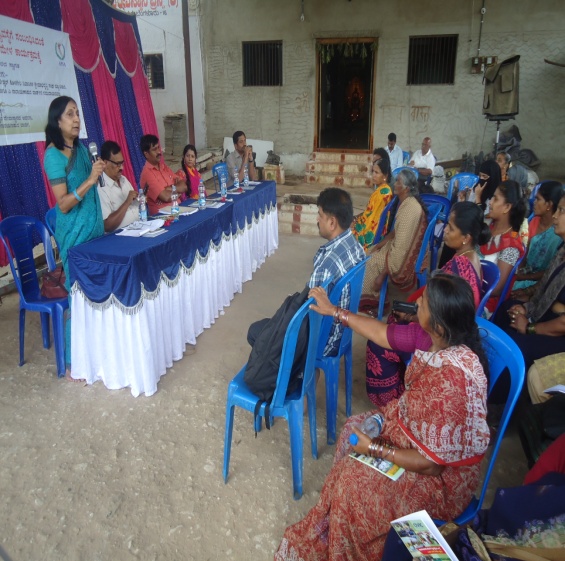 ¸ÁªÀðd¤PÀ ¥ÀrvÀgÀ «vÀgÀuÉ ªÀåªÀ¸ÉÜUÉ ¸ÀA§A¢ü¹zÀAvÉ PÀÄAzÀÄ PÉÆgÀvÉ CºÀªÁ®Ä ªÉÄÃ¼À PÁAiÀÄðPÀæªÀÄzÀ°è ²æÃªÀÄw PÁvÀå¬Ä¤ ZÁªÀiïgÁeï, gÀªÀgÀÄ ªÀiÁvÀ£ÁqÀÄwÛgÀÄªÀÅzÀÄ.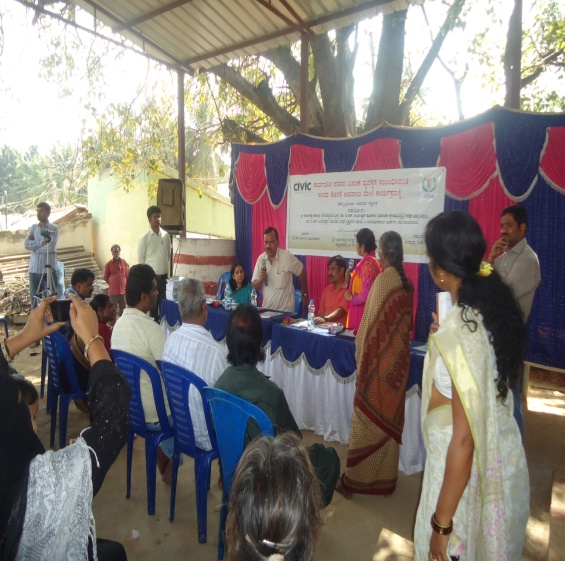 ¸ÁªÀðd¤PÀ ¥ÀrvÀgÀ «vÀgÀuÉ ªÀåªÀ¸ÉÜUÉ ¸ÀA§A¢ü¹zÀAvÉ PÀÄAzÀÄ PÉÆgÀvÉ CºÀªÁ®Ä ªÉÄÃ¼À PÁAiÀÄðPÀæªÀÄzÀ°è DºÁgÀ ¤ÃjÃPÀëPÀgÁzÀ ²æÃ ©PÉ ªÉAPÀmÉÃ±ï gÀªÀgÀÄ ªÀiÁvÀ£ÁqÀÄwÛgÀÄªÀÅzÀÄ.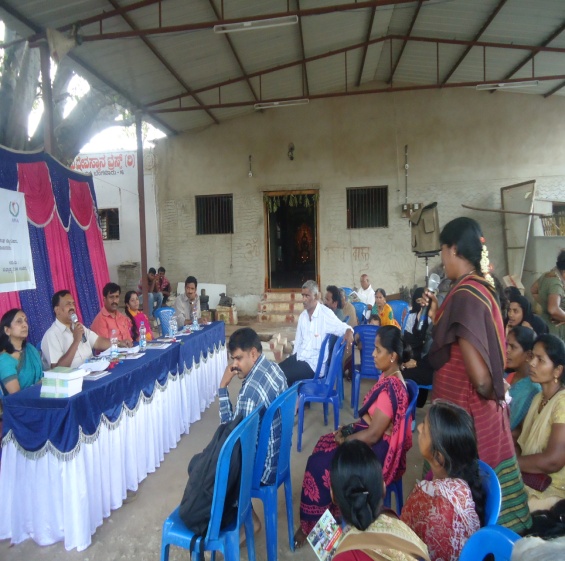 ¸ÁªÀðd¤PÀ ¥ÀrvÀgÀ «vÀgÀuÉ ªÀåªÀ¸ÉÜUÉ ¸ÀA§A¢ü¹zÀAvÉ PÀÄAzÀÄ PÉÆgÀvÉ CºÀªÁ®Ä ªÉÄÃ¼À PÁAiÀÄðPÀæªÀÄzÀ°è ¸ÀªÀÄÄzÁAiÀÄzÀªÀgÀÄ CºÀªÁ®ÄUÀ¼À£ÀÄß ¸À°è¸ÀÄwÛgÀÄªÀÅzÀÄ. PÁAiÀÄðPÀæªÀÄzÀ ªÀgÀ¢ vÀAiÀiÁgÀPÀgÀÄgÁªÀiÁAf.PÉ  ¹«Pï ¨ÉAUÀ¼ÀÆgÀÄ ¸ÀA¸ÉÜ PÁAiÀÄðPÀæªÀÄzÀ°è ¨ÁUÀªÀ»¹zÀ ¸ÀA¸ÉÜAiÀÄªÀgÀÄPÁAiÀÄðPÀæªÀÄzÀ°è ¨ÁUÀªÀ»¹zÀ ¸ÀA¸ÉÜAiÀÄªÀgÀÄ¹«Pï ¨ÉAUÀ¼ÀÆgÀÄ ¸ÀA¸ÉÜ¬ÄAzÀ ²æÃ «ÃgÉÃ±ï J JªÀiï - PÉëÃvÀæ ªÀåªÀ¸ÁÜPÀgÀÄ²æÃ gÁªÀiÁAf PÉ – AiÉÆÃd£Á ¸ÀAAiÉÆÃdPÀgÀÄ  ºÁUÀÆ PÁAiÀÄðPÀæªÀÄzÀ DAiÉÆÃdPÀgÀÄ²æÃ ªÉAPÀmÉÃ±ï - AiÉÆÃd£Á ¸ÀAAiÉÆÃdPÀgÀÄ  C¥Àì ¸ÀA¸ÉÜ¬ÄAzÀ :-²æÃªÀÄw gÀªÀiÁzÉÃ« - ¸ÀºÁAiÀÄPÀ ¸ÀAAiÉÆÃdPÀgÀÄ²æÃ ªÀÄ£ÉÆÃeï - ¸ÀªÀÄÄzÁAiÀÄ ¸ÀAWÀlPÀgÀÄ²æÃ ªÀÄAdÄ - ¸ÀªÀÄÄzÁAiÀÄ ¸ÀAWÀlPÀgÀÄ